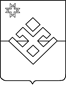 ПОСТАНОВЛЕНИЕАдминистрации муниципального образования «Бурановское» 29 декабря 2019 года                   с. Яган-Докья                             №105                               	Об утверждении Порядка сбора, накопления и передачи на утилизацию ртутьсодержащих ламп на территории муниципального образования «Бурановское»      В соответствии с Федеральными законами от 24.06.1998 №89-ФЗ «Об отходах производства и потребления», от 06.10.2003 N 131-ФЗ "Об общих принципах организации местного самоуправления Российской Федерации", постановления Правительства Российской Федерации от 03.09.2010 N 681 "Об утверждении Правил обращения с отходами производства и потребления в части осветительных устройств, электрических ламп, ненадлежащий сбор, накопление, использование, обезвреживание, транспортирование и размещение которых может повлечь причинение вреда жизни, здоровью граждан, вреда животным, растениям и окружающей среде", в целях организации сбора, накопления и передачи на утилизацию ртутьсодержащих ламп на территории  муниципального образования «Бурановское», Постановлением Правительства Удмуртской Республики №435 от 08.11.2017 года «Об утверждении Порядка сбора твердых коммунальных отходов (в том числе их раздельного сбора) на территории Удмуртской Республики». Администрация муниципального образования «Бурановское»ПОСТАНОВЛЯЕТ:Утвердить прилагаемый Порядок сбора, накопления и передачи на утилизацию ртутьсодержащих ламп на территории муниципального образования «Бурановское».Настоящее постановление вступает в силу с момента опубликования.Разместить настоящее постановление на официальном сайте муниципального образования «Бурановское» в сети интернетКонтроль за исполнением настоящего постановления оставляю за собой.Глава муниципального образования                                                                       «Бурановское»                                                                            Н.В.ДевятоваУтвержденпостановление Администрации муниципальногообразования «Бурановское» от 29.12.2019 года №105Порядок сбора, накопления и передачи на утилизацию ртутьсодержащихламп на территории муниципального образования «Бурановское»1. Общие положения         1. Порядок сбора отработанных ртутьсодержащих ламп на территории муниципального образования  «Бурановское» (далее –Порядок) разработан в соответствии с требованиями Федеральных законов от 24.06.1998 №89-ФЗ «Об отходах производства и потребления», от 06.11.2003 №131-ФЗ «Об общих принципах организации местного самоуправления в Российской Федерации», постановлением Правительства Российской Федерации от03.09.2010 №681 «Об утверждении Правил обращения с отходами производства и потребления в части осветительных устройств, электрических ламп, ненадлежащий сбор, накопление, использование, обеззараживание и размещение которых может повлечь причинение вреда жизни, здоровью граждан, вреда животным, растениям и окружающей среде», Постановлением Правительства Удмуртской Республики №435 от 08.11.2017 года «Об утверждении Порядка сбора твердых коммунальных отходов ( в том числе их раздельного сбора) на территории Удмуртской Республики», в целях снижения неблагоприятного воздействия ртутьсодержащих отходов на здоровье населения и среду обитания путем организации системы обращения с ртутьсодержащими отходами.       2. Настоящее положение Порядка обязательны для юридических лиц(независимо от организационно-правовой формы) и индивидуальных предпринимателей, в том числе осуществляющих управление многоквартирными домами на основании заключенного договора или заключивших с собственниками помещений многоквартирного дома договоры на оказание услуг по содержанию и ремонту общего имущества в  таком доме (далее- юридические лица и индивидуальные предприниматели), а также физических лиц.2.Порядок сбора и накопления отработанных ртутьсодержащих ламп          1. Юридические лица и индивидуальные предприниматели (далее-Потребители) ртутьсодержащих ламп (кроме физических лиц) осуществляют накопление отработанных ртутьсодержащих ламп.         2. Накопление отработанных ртутьсодержащих ламп производится отдельно  от других видов отходов.            3. Не допускается самостоятельное обезвреживание, использование, транспортирование и размещение отработанных ртутьсодержащих ламп потребителя отработанных ртутьсодержащих ламп, а так же их накопление в местах, являющихся общим имуществом собственников помещений многоквартирного дома.          4. Потребители ртутьсодержащих ламп (кроме физических лиц) для накопления поврежденных отработанных ртутьсодержащих ламп обязаны использовать специальную тару.          5. Потребители организуют накопление и временное хранение отходов производства и потребления в части отработанных ртутьсодержащих ламп в соответствии с СанПиН 2.1.7.1322-03 «Гигиенические требования к размещению и обезвреживанию отходов производства и потребления. Санитарно-эпидемиологические правила и нормативы».     6. Потребители назначают в установленном порядке ответственных лиц за обращение с указанными отходами, разрабатывают инструкции по организации накопления отработанных ртутьсодержащих отходов применительно к конкретным условиям.     7. Сбор и накопление отработанных ртутьсодержащих ламп от физических лиц, проживающих в многоквартирных и частных жилых домах производят:- в многоквартирных домах сбор и размещение отработанных ртутьсодержащих ламп обеспечивают управляющие компании, оказывающие услуги по содержанию и ремонту общего имущества в многоквартирных домах. Место первичного сбора и размещения отработанных ламп в многоквартирных домах определяется собственниками помещений или по их поручению лицами, осуществляющими управление многоквартирными домами.- представители от собственников многоквартирных домов, заключают договора со специализированной организацией-перевозчиком в соответствии с действующим законодательством и производят оплату за транспортировку и утилизацию ртутьсодержащих ламп.-накопление отработанных ртутьсодержащих ламп в местах являющихся общим имуществом собственников помещений многоквартирного дома не допускается.-Физические лица, проживающие в частном секторе самостоятельно организуют накопление ртутьсодержащих ламп. Организуют сдачу отработанных ртутьсодержащих ламп юридическим лицам и индивидуальным предпринимателям, имеющим лицензии на осуществление деятельности по сбору, использованию, обезвреживанию, транспортированию, размещению отходов  I-IV класса опасности.                                          3. Информирование населения          1.Информирование населения о порядке сбора отработанных ртутьсодержащих ламп осуществляется Администрацией муниципального образования «Бурановское», а так же юридическими лицами и индивидуальными предпринимателями, осуществляющими накопление и        2. Информирование населения о порядке осуществления сбора ртутьсодержащих ламп осуществляется путем опубликования соответствующей информации в средствах массовой информации, а также размещения текстов правовых и инструктивных документов на официальном сайте, иными  способами,  обеспечивающими возможность ознакомления с соответствующей информацией неограниченного круга потребителей ртутьсодержащих ламп и иных участников деятельности в области сбора, накопления.        3. Размещению подлежит следующая информация:а) порядок организации сбора отработанных ртутьсодержащих ламп;б) места сбора отработанных ртутьсодержащих ламп;в) перечень специализированных организаций осуществляющих транспортировку и переработку ртутьсодержащих ламп;4.Ответственность за несоблюдение требований в области обращения с отходами        1. За несоблюдение требований в области обращения с отходами на территории муниципального образования физические, юридические лица и индивидуальные предприниматели несут ответственность в соответствии с  действующим законодательством.         2. Администрация муниципального образования осуществляет контроль за исполнением Порядка в пределах своих полномочий в соответствии с действующим законодательством.Перечень предприятий, имеющих лицензию по обращению с опасными отходами (ртутьсодержащие отходы)№ п/пнаименованиеадресвиды работ1ООО «Удмуртвторресурс»426039 г. Ижевск, ул. Воткинское шоссе, д.298 литер 2, оф.28(3412)23-00-90отработанные люминесцентные лампы трубчатые, отработанные дуговые ртутные бактерицидные лампы, приборы ртутьсодержащие, отходы ртути металлической (сбор, использование, транспортировка)2ИП Хорев Д.А.426006 г. Ижевск, ул. Заречное шоссе,73, кв.111 тел. 89524076628ртутные люминесцентные лампы, ртутные термометры, отходы содержащие ртуть (сбор, хранение, транспортировка)